5.4“古生物的‘遗产’——化石燃料”质量检测练习题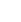 一、单选题（共15题；共30分）1.现代社会对能量的需求量越来越大，下列不属于新能源的是（　　）            A. 核能                                  B. 天然气                                  C. 可燃冰                                  D. 风能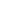 2.下列不属于化石燃料的是（     ）A. 煤                                     B. 石油                                     C. 天然气                                     D. 氢气3.下列能源不属于化石燃料的是（   ）            A. 煤                                     B. 石油                                     C. 酒精                                     D. 天然气4.生活和生产中以下说法或做法科学合理的是（   ）            A. 二氧化碳会溶于雨水形成酸雨                             B. 洗洁精可以使油污溶于水形成溶液
C. 尿素[CO（NH2）2]是一种常用的复合肥料         D. 用熟石灰改良酸性土壤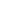 5.下列选项属于化石燃料的是（   ）            A. 柴草                                    B. 天然气                                    C. 氢气                                    D. 酒精6.下列说法中正确的是(   )A. 只要是澄清、透明的液体就可直接饮用
B. 日本大地震中的核泄漏事件，引起人类反思．要更安全可靠地利用核能
C. 有人认为，为了食品安全，应禁止生产和使用任何包装食品的塑料制品
D. 有人认为，食品添加剂对人体都有害，所以要禁止生产和使用任何食品添加剂7.下列物质中，主要成分不同的一组是（  ）            A. 沼气和天然气                    B. 酒精和乙醇                    C. 大理石和石灰石                    D. 干冰和冰8.下列关于能源的叙述正确的是（   ）            A. 人类需要的能量都是由化学反应产生的
B. 煤和石油都是可再生能源
C. 大量使用煤、石油造成大气污染，因此使用天燃气可以避免污染
D. 目前没有大量使用氢能源，是由于氢气的制取成本高，储存困难9.下列说法不符合“节能减排、低碳生活” 理念的是（）A. 大量植树造林，禁止乱砍滥伐                             B. 大量使用一次性塑料餐具
C. 开发回收利用二氧化碳的新技术                         D. 开发和利用风能、太阳能等新能源10.下列物质的用途，是利用其化学性质的是（   ）            A. 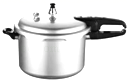 铝材做高压锅                       B. 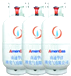 液化气做燃料   
C. 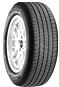 炭黑做填充剂                                        D. 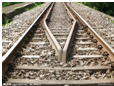 钢材制铁轨11.（2014•深圳）下列判断正确的是（   ）            A. pH＜7的雨水叫酸雨                                                  B. PH越小，酸性越弱
C. 证明溶液里面含有Cl﹣  ， 只需要加入AgNO3溶液     D. 使酚酞试液变红的溶液是碱性溶液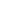 12.据悉预计2018年11月初，哈市东部地区新増的一条过江通道——“新东江桥”滨北线松花江 公铁两用桥江南江北引桥将达到通车条件。下列有关说法错误的是（  ）  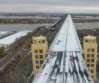 A. 草绿色的防眩板具有美化景观，解决对向车灯眩光，保证行车安全等作用
B. 青黑色的沥青路面所用的沥青来自石油加热炼制
C. 亮黄色的桥头堡在建筑中会用熟石灰和沙子混合来砌砖，用石灰浆粉刷墙壁
D. 珠白色的路灯杆是由纯铁制成的，抗腐蚀性能好、坚固耐用属于金属材料13.小鸿同学用连线的方式对某一主题知识进行归纳的情况，其中有错误的一组是（  ）  A. A                                          B. B                                           C. C                                          D. D14.下列环境问题与二氧化硫的排放有关的是A. 酸雨                           B. 臭氧层被破坏                           C. 白色污染                           D. 温室效应15.（2016•桂林一模）从环境保护角度考虑，下列燃料中最理想的是（  ）            A. 氢气                                B. 天然气                                C. 煤气                                D. 液化石油气二、填空题（共10题；共36分）16.（2015•衡阳）在汽油中加入适量乙醇，叫做“乙醇汽油”．用“乙醇汽油”作为汽车燃料，是一种节能减排的措施．乙醇是一种________（填“可再生”或“不可再生”）能源．乙醇中碳、氢、氧三种元素的质量比为________ ．乙醇在空气中完全燃烧的化学方程式为　________ ．    17.石油中主要含________ 元素，利用石油中各成分的________ 不同，可将石油分离成不同的产品，如________、________ 、________ ．18.下列空气污染物中会形成酸雨的是________ 
A．CO              B．NO2            C．细颗粒物            D．________ ．    19.（1）能源问题是全球关注的热点问题．生活中经常使用的化石燃料有煤、________、天然气等．
（2）氯化铵固体受热易分解为氨气和氯化氢气体，此过程需要不断吸收热量，两种产物均不支持燃烧，舞台上的幕布常用浓氯化铵溶液浸泡，可起到防火的作用．此幕布能防火的两点原理是________和________ ． 
（3）随着全球经济的发展，化石燃料的消耗急增以及森林遭到严重破坏，造成大气中的________含量不断上升，从而引起温室效应加剧．同时产生的二氧化硫、二氧化氮等污染物溶于雨水，形成________  ， 对人类造成不容忽视的危害．20.能源、环境与人类的生活和社会发展密切相关．
（1）化石燃料是不可再生能源，包括煤、________ 和天然气等．
（2）下列不属于空气污染物的是________ ．
A、二氧化氮    B、二氧化硫    C、PM2.5    D、氮气
（3）海底埋藏着大量的“可燃冰”，可成为未来的新能源，其主要成分是甲烷水合物，甲烷完全燃烧的化学方程式为　________ 　．
（4）煤燃烧时会产生二氧化硫、二氧化氮等气体．在一定条件下，二氧化硫与二氧化氮能发生反应：
SO2+NO2═SO3+X，其中X的化学式为________ ．
（5）生活中，人们常常利用燃料燃烧反应产生的能量来做饭、取暖．下列有关说法正确的是________ ．
A．化学反应过程中都会发生放热现象
B．在化学反应中只有燃烧反应才能放出热量
C．在当今社会，人类需要的大部分能量由化学反应产生的．    21.能源问题是困扰人类可持续发展的一个重要因素．能源的开采、开发、储存和综合利用是目前世界各国科学家研究的重大课题．
（1）人类目前使用的化石燃料有煤、天然气和________ ． 化石燃料的燃烧会排放污染气体，其中就有会引起“酸雨”的主要气体，其化学式为　________ ．
（2）天然气是常见的燃料，其燃烧的化学方程式为　________ ．    22.燃料与我们的生活及社会发展密切相关，当今社会，最主要的能源是化石燃料．如图表示的是化石燃料燃烧对环境造成的污染．请写出a，b，c所代表的内容：a________  ， b________  ， c________ ． 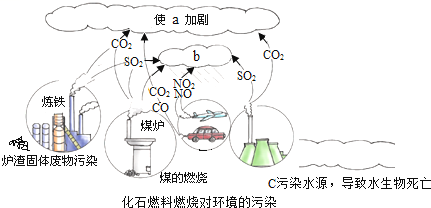 23.能源的开发和利用倍受关注，科学利用燃烧反应也尤其重要．请回答下列问题：（1）化石燃料包括煤、天然气和________ ．天然气燃烧的化学方程式为：　________ 　．（2）成语“釜底抽薪”的灭火原理是________ ．（3）氢能作为最理想的能源，重要原因是它燃烧的产物无污染．我国自主研发的“嫦娥三号”探月卫星挟带了液氢做燃料，其燃烧的化学方程式为：________ ．24.利用能源，节约能源，保护环境是我们共同关注的社会问题。人类目前所消耗的能量主要来自化学能源，如煤、________、天然气等。 为减少温室气体排放，减少对环境的污染，目前，人们正在利用和开发许多其他能源，如氢气、太阳能等，请你再例举一种________。    25.（2014•抚顺）化学与能源、环境关系密切．请你用学过的化学知识回答下列问题．
（1）化石燃料包括煤、石油、________  ． 
（2）我国正在实行购买电动汽车补贴政策．以电能为动力的电动汽车与以燃烧汽油为动力的汽车相比，
从资源与环境的角度看，电动汽车的优点是________ （答出一点即可）．
（3）化石燃料的燃烧会产生CO2、SO2等气体，CO2的大量排放引起的环境问题是________ ，SO2遇雨
水能形成酸雨，若要粗略测定某地区雨水的酸碱度，可使用________ ．    三、解答题（共2题；共10分）26.煤、石油、天然气等能源在地球上已探明的蕴藏量是有限的，从人类目前对这些能源的消耗速度估算，石油和天然气不过几十年，煤不过几百年就会消耗殆尽。因此，进一步开发利用新能源已显得十分迫切。氢气是一种高效、无污染的理想能源。下列(1)～(6)是某化学兴趣小组的学生查阅资料归纳的工业上制取氢气的方法，其中包括正在研发的方案。
⑴电解法：2H2O 2H2↑＋O2↑
⑵甲烷转化法：CH4＋H2O CO＋3H2
⑶水煤气法：C＋H2O CO＋H2
⑷碳氢化合物热裂法：CH4 C＋2H2
⑸设法将太阳光聚焦产生高温使水分解：
2H2O 2H2↑＋O2↑
⑹寻找高效催化剂使水分解产生氢气：
2H2O2H2↑＋O2↑ 
如果将来人类广泛使用氢气作为能源，那么上述6种方法中你认为可行且很有前途的方法是哪几种？请逐条简述其理由。    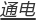 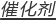 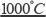 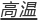 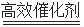 27.甲烷是沼气的主要成分．用稻草、麦秆、杂草、人畜粪便等，投入密闭的沼气池中，经发酵产生甲烷，并形成沼气．沼气是可再生的生物能源，可做燃料．在我省农村大力提倡建造沼气池，有哪些实际意义？（回答2点）    四、实验探究题（共2题；共17分）28.（2015•东营）实验室常用下列装置来制取、收集气体．请阅读资料卡，回答有关问题．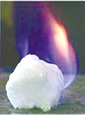 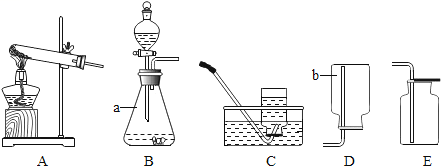 （1）仪器a、b的名称是 ________ 、 ________ ．    （2）实验室制取和收集甲烷的装置组合是________ 　 　；将反应物装入试管前，应先检查装置的 ________ ．简述用排水法收集一瓶甲烷气体的操作方法 ________ ；点燃甲烷前一定要先检验甲烷的________  ．    （3）通过对实验室制取气体的学习，你认为实验室制取气体的反应，共同点是________ 　 （填序号）．
a．需要加热   b．需要催化剂   c．反应物中没有气体参加   d．反应物中必须含有要制取物质的元素    （4）根据物质的组成对甲烷分类，它属于________  ，具有的物理性质是　________   ．甲烷除用作燃料外，还是一种很重要的化工原料，在催化剂的作用下，可以将COx和CH4的混合气体直接转化为醋酸（CH3COOH）．若该反应的原子利用率为100%（反应物中的原子全部转化为目标产物中的原子），则COx中的x为 　________ ，该反应类型是 ________ ．    （5）可燃冰的开采和利用，能缓解人类面临的能源危机．但开采、利用可燃冰的过程中，还存在着开采技术以及开采过程中可能引发的温室效应、海底滑坡及破坏海洋生态平衡等诸多问题．从科学探究的角度，你认为开采、利用“可燃冰”还应进一步做好________ 　 ．    29.（2017•常州）碳酸钙、碱石灰（NaOH和CaO的混合物）等作为吸收剂可以对燃煤烟气进行脱硫处理，利用数字化实验可以来测定燃煤烟气中SO2的含量，得到如图所示的SO2含量与时间的关系曲线图  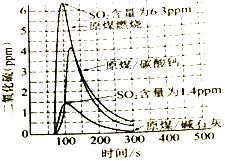 （1）由图可知，脱硫效率较高的吸收剂是________（填名称）．    （2）实验时，称取的3份原煤的质量要相等，其目的是________．    （3）利用碳酸钙吸收SO2转化为CaSO3  ， CaSO3与空气中O2反应转化为CaSO4 ． 写出CaSO3转化为CaSO4的化学方程式________．    （4）利用碱石灰吸收SO2时，下列措施能使脱硫效率提高的是________（填序号）  a．将原煤与碱石灰粉碎，混合均匀b．将碱石灰的用量适当增加c．将时间300s变为500s（5）利用碱石灰吸收1.28gSO2时，碱石灰中的NaOH、CaO与SO2反应转化为Na2SO3和CaSO3  ， 则理论上反应消耗碱石灰的质量（m）范围是________．    A．物质与分类B．   化学与生产纯碱不是碱金刚石不是金属单质硫酸铵不能与草木灰混合施用利用C，CO，H2的还原性来冶炼金属C．物质与鉴别D．   化学与能源食盐与亚硝酸钠品尝羊毛线与棉线灼烧石油、煤化石能源，不可再生能源减少汽车尾气污染使用乙醇汽油 资料：
1．第八届国际天然气水合物大会于2014年7月29日在北京召开．据中国地质调查局相关负责人透露，我国计划于2015年开始着手开发“可燃冰”（如图）．“可燃冰”主要成分是甲烷水合物，主要分布于深海沉积物或陆域的永久冻土中，1立方米的“可燃冰”可在常温下释放164立方米的甲烷和0.8立方米的淡水，被认为是有一种潜力较大的能源之一．
2．通常情况下，甲烷是没有颜色，没有气味的气体，比空气轻，极难溶于水，很容易燃烧．甲烷的实验室制法是：用无水醋酸钠和碱石灰两种固态药品，经研磨均匀混合后装入试管中，加热产生甲烷气体．